GOD In His Own Words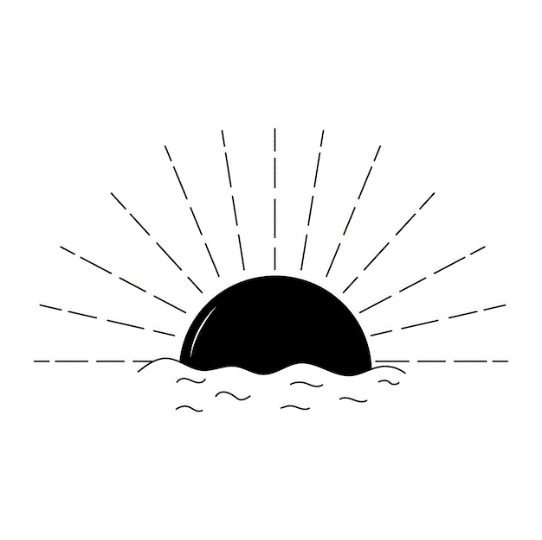 Pastor Toby Locke    Week 8    11/19/2023If You’re Saved and You Know It…Isaiah 12If You’re Saved… (Isaiah 11:11-16, 12:2-3)___________ from trouble._________________ to face trouble.___________ through the trouble.…and You Know It… Give ____________. (Isaiah 12:1, 4)________ your God. (Isaiah 12:2)Restrain your _______. (Isaiah 12:2)_______ on Him more. (Isaiah 12:4)_______ about Him. (Isaiah 12:5-6)Spread the _______. (Isaiah 12:4-6)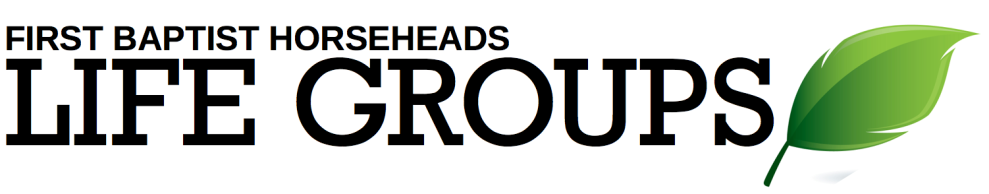 Debrief Plan:  11/19/2023Icebreakers:You’ve been stranded on a desert island.  You have enough survival-type supplies to live for some time while you wait for rescue.  What two items (ONLY TWO!!!) would you want to take with you to help pass the time?  What is your favorite Thanksgiving dish to either make or to eat (or both)?  Sermon Summary:  God loves to “show up” and save his people, in ways both big and small.  He also loves it when we respond to His salvation with gratitude, trust, dependence, and praise.  As we head into the week of Thanksgiving, we must reflect on God’s deliverance and spread the word about His greatness!    Discussion Questions: What words/actions are the opposites of thankfulness of gratitude?  How often do you find yourself living out those “gratitude-opposites”?Is it possible to be thankful even in the midst of troubles and trials?  If so, how?  Suppose you detect a lack of thankfulness in someone.  What deeper issues might underly that lack of gratitude?What is a specific example of a way that God has been faithful to you in your life?What tends to block thankfulness and gratitude?  How can we be more public with our praise and gratitude to God with other believers?  How about with unbelievers (without being too weird)?  Take some time to pray around the circle.  Have each person thank God for three things:  something God has done for YOU, something God has done for someone ELSE, and something about who God IS (character trait).      